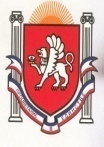 Республика КрымБелогорский   районЗуйский сельский совет47 сессия I созываРЕШЕНИЕ17 января 2018 года										№  442О внесении изменений в решение 16 сессии Зуйского сельского советаот 13.11.2015 № 278 «Об утверждении положения о порядке ведения учета граждан в качестве нуждающихсяв жилых помещениях и предоставления жилых помещенийпо договорам социального найма в Зуйском сельском поселенииБелогорского района Республики Крым»В соответствии с Жилищным Кодексом Российской Федерации и Законом Республики Крым от 26.06.2015 № 130-ЗРК «О регулировании некоторых вопросов в области жилищных отношений в Республике Крым» устанавливается единый порядок учета граждан в качестве нуждающихся в жилых помещениях и предоставления жилых помещений по договорам социального найма в Зуйском сельском поселении Белогорского района Республики КрымЗуйский сельский совет РЕШИЛ:Внести изменения в решение 16 сессии Зуйского сельского совета от 13.11.2015 № 278 «Об утверждении Положение о порядке ведения учета граждан в качестве нуждающихся в жилых помещениях и предоставления жилых помещений по договорам социального найма в Зуйском сельском поселении Белогорского района Республики Крым.»1.1. п. 2.1. изложить в новой редакции « 2.1. Учетная норма площади жилого помещения на одного человека  в Зуйском сельском поселении составляет:- 12 кв.м. жилой площади жилого помещения для проживающих в отдельных квартирах и жилых домах1.2. п. 11.1. изложить в новой редакции « 11.1 При предоставлении жилых помещений по договору социального найма минимальный размер общей площади жилого помещения (далее – норма предоставления площади жилого помещения) составляет 15 квадратных метров на одного члена семьи, состоящей из двух и более человек.2. Обнародовать настоящее решение на информационном стенде и разместить на официальном сайте Зуйского сельского поселения в сети «Интернет».Председатель Зуйского сельского совета – глава администрации Зуйского сельского поселения				А.А.Лахин